     РЕСПУБЛИКА БЕЛАРУСЬ                    ПАСПОРТ          воинского захоронения                                                            (захоронения жертв войн)                                                                                                           (учетный номер)Место и дата захоронения___Гродненская область, Свислочский район,_________                                                                                                                                              (область, район, город, _Порозовский сельский совет, д. Лидяны (православное кладбище), 2011 год___сельсовет, населенный пункт, число, месяц, год)2. Вид захоронения____индивидуальная могила___________________________________ 3. Охранная зона (границы захоронения)______длина – 2 м, ширина – 2 м___________4. Краткое описание захоронения и его состояние__памятник неизвестному солдату, изготовлен из бетона. Состояние- хорошее. Не огорожена.___________________________5. Количество захороненных:6. Персональные сведения :7. Кто осуществляет уход за захоронением______УСП «Совхоз «Порозовский», Порозовский сельский исполнительный комитет8. Фотоснимок захоронения                            9. Карта расположения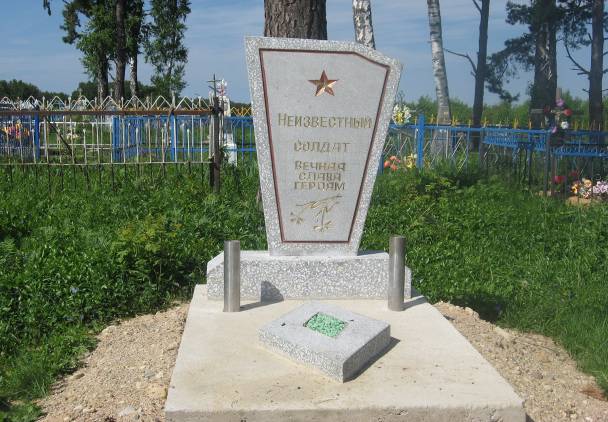 10.Дополнительная информация ___останки обнаружены при проведении полевых поисковых работ на кладбище в д. Лидяны в 2011 годуПодписи уполномоченных представителей:Председатель Свислочского районного исполнительного комитета                                   В.С.ОнищикМ.П.«______» _____________2017 г.Военный комиссар Волковысского,Берестовицкого и Свислочского районовполковник                                                                                  С.В.ИгнатовичМ.П.«______» _____________2017 г.ВсегоВ том числе по категориямВ том числе по категориямВ том числе по категориямВ том числе по категориямВ том числе по категориямВ том числе по категориямВ том числе по категориямВ том числе по категориямИз нихИз нихПриме-чаниеВсеговоеннослужащихвоеннослужащихучастниковсопротивленияучастниковсопротивлениявоеннопленныхвоеннопленныхжертв войнжертв войнизве-стныхнеиз-вест-ныхПриме-чаниеВсегоизве-стныхнеиз-вест-ныхизве-стныхнеиз-вест-ныхизве-стныхнеиз-вест-ныхизве-стныхнеиз-вест-ныхизве-стныхнеиз-вест-ныхПриме-чание1-1-------1№ п/пВоинское званиеФамилияИмяОтчество(если таковое имеется)Дата рожденияДата гибели или смертиМесто первичного захороненияМесто службыМесто рождения и призыва1.------д  Лидяны Порозовского с/с--